UNIVERSIDADE DO ESTADO DO PARÁ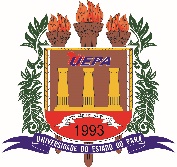 CENTRO DE CIÊNCIAS NATURAIS E TECNOLOGIACOORDENAÇÃO DO CURSO DE GRADUAÇÃO EM TECNOLOGIA DE ALIMENTOSREGIMENTO ELEITORALELEIÇÕES PARA REPRESENTAÇÃO DOCENTE DO COLEGIADO DO CURSO DE GRADUAÇÃO EM TECNOLOGIA DE ALIMENTOS – 2021.ANEXO II – FORMULÁRIO DE RECURSOBelém, __________de_________ de______ À Comissão Eleitoral da Eleição para Colegiado de Tecnologia em AlimentosEu,______________________ , CPF:________________ , solicito que seja apreciado o Recurso, no referido Processo, com base na justificativa e anexo (se houver) descritos abaixo. JUSTIFICATIVA:______________________________________________________________________________________________________________________________________________________________________________________________________________________________________________________________________________________________________________________________________________________________________________________________________________________________________________________________________________Anexo(s): Atenciosamente, _____________________________________________Assinatura